§2717-A.  Disability benefit offsets1.  Disclosure to applicants.  At or before the time of application for any policy subject to this chapter that provides disability income benefits, the insurer shall provide the applicant with a clear and conspicuous written notice, on the application form or in a separate document, that accurately explains to the applicant all types of other sources of income that may result in a reduction of the benefits payable under the policy.[PL 2005, c. 42, §1 (NEW).]2.  Recovery of disability benefit overpayments.  For claims filed after January 1, 2006, an insurer that is entitled to reduce disability income benefit payments when the insured receives income from other sources and that is entitled to recover overpayments through offsets against current payments to the insured may not recover such overpayments at a rate greater than 20% of the net benefit per benefit payment period unless:A.  For policies applied for after September 13, 2003, the insurer has complied with the requirements of subsection 1;  [PL 2005, c. 42, §1 (NEW).]B.  The insurer effects the offset of benefits within 60 days of notice to the insurer, or such later date as the insurer begins paying benefits to the insured, that the insured is receiving or is entitled to receive income that may result in a reduction of benefits payable under the policy;  [PL 2005, c. 42, §1 (NEW).]C.  The overpayment did not result from the insurer's miscalculation of benefit reductions or the insurer's miscalculation of benefits payable under the policy; and  [PL 2005, c. 42, §1 (NEW).]D.  The insurer provided the insured with clear and conspicuous written notice that accurately explains to the insured all types of other sources of income that may result in a reduction of the benefits payable under the policy within 30 days of the date a claim for disability benefits was filed.  [PL 2005, c. 42, §1 (NEW).][PL 2005, c. 42, §1 (NEW).]SECTION HISTORYPL 2003, c. 321, §1 (NEW). PL 2005, c. 42, §1 (RPR). The State of Maine claims a copyright in its codified statutes. If you intend to republish this material, we require that you include the following disclaimer in your publication:All copyrights and other rights to statutory text are reserved by the State of Maine. The text included in this publication reflects changes made through the First Regular and First Special Session of the 131st Maine Legislature and is current through November 1. 2023
                    . The text is subject to change without notice. It is a version that has not been officially certified by the Secretary of State. Refer to the Maine Revised Statutes Annotated and supplements for certified text.
                The Office of the Revisor of Statutes also requests that you send us one copy of any statutory publication you may produce. Our goal is not to restrict publishing activity, but to keep track of who is publishing what, to identify any needless duplication and to preserve the State's copyright rights.PLEASE NOTE: The Revisor's Office cannot perform research for or provide legal advice or interpretation of Maine law to the public. If you need legal assistance, please contact a qualified attorney.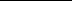 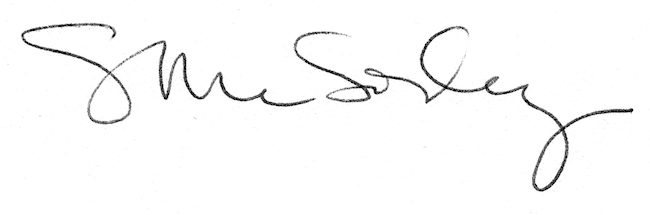 